PMO コミュニケーション計画マトリックス                               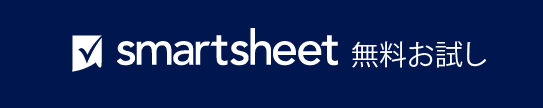 コミュニケーションの説明コミュニケーションの媒体デリバリー方法目的頻度コミュニケーションの受信者所有者: PMFAQチーム ポータルポータルへのリンクを電子メールで送信質問に答え、よく寄せられるプロジェクトの質問についてプロジェクト チームに最新情報を提供するためポータルを毎週更新プロジェクト チーム所有者: PMO マネージャーPMO アナウンスニュースレター電子メールプロジェクト マネージャーに PMO の最新の基準や出来事を知らせる週ごとプロジェクト マネージャー所有者: CFO予算レポートPPT プレゼンテーションミーティング財務状況のレポート作成と分析隔週CEO、COO、PMO、PM、主要関係者所有者: その他関係者の更新ニュースレター電子メール関係者に可視性を提供月ごと関係者– 免責条項 –Smartsheet がこの Web サイトに掲載している記事、テンプレート、または情報などは、あくまで参考としてご利用ください。Smartsheet は、情報の最新性および正確性の確保に努めますが、本 Web サイトまたは本 Web サイトに含まれる情報、記事、テンプレート、あるいは関連グラフィックに関する完全性、正確性、信頼性、適合性、または利用可能性について、明示または黙示のいかなる表明または保証も行いません。かかる情報に依拠して生じたいかなる結果についても Smartsheet は一切責任を負いませんので、各自の責任と判断のもとにご利用ください。